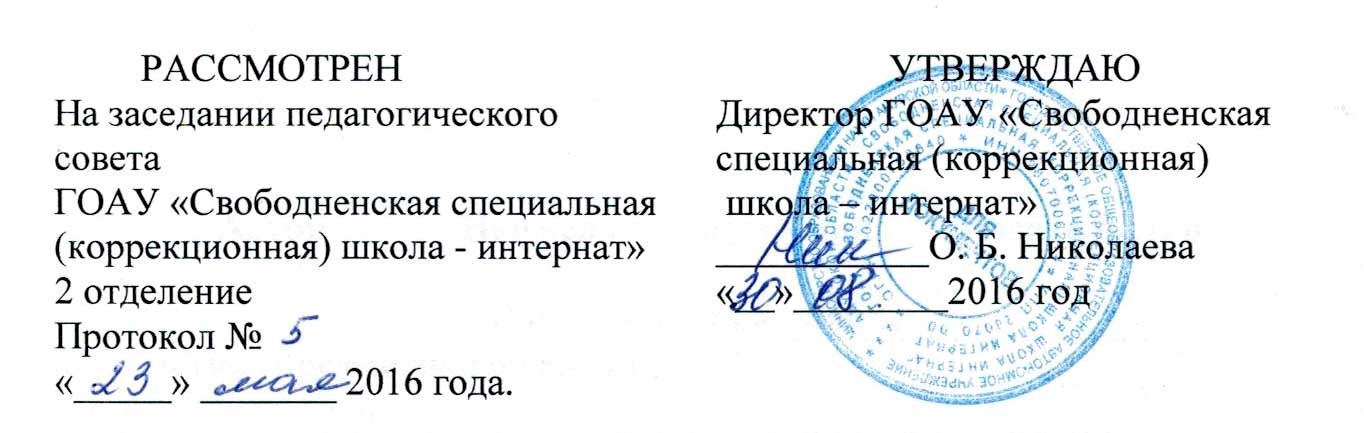 Исп.: Калашникова Л. М., Ивакина И. В.Тел.: 8 – (416 – 43) 3-13-44Переченьучебников, используемых в образовательном процессе Государственного общеобразовательного автономного учреждения Амурской области «Свободненская специальная (коррекционная) школа – интернат2 отделениена 2016 – 2017 учебный год,согласно ПРИКАЗАот 31 марта 2014 г. N 253ОБ УТВЕРЖДЕНИИ ФЕДЕРАЛЬНОГО ПЕРЕЧНЯУЧЕБНИКОВ, РЕКОМЕНДУЕМЫХ К ИСПОЛЬЗОВАНИЮ ПРИ РЕАЛИЗАЦИИИМЕЮЩИХ ГОСУДАРСТВЕННУЮ АККРЕДИТАЦИЮ ОБРАЗОВАТЕЛЬНЫХПРОГРАММ НАЧАЛЬНОГО ОБЩЕГО, ОСНОВНОГО ОБЩЕГО,СРЕДНЕГО ОБЩЕГО ОБРАЗОВАНИЯСписка изменяющих документов(в ред. Приказов Минобрнауки России от 08.06.2015 N 576,от 28.12.2015 N 1529, от 26.01.2016 N 38)№ п/пАвторНаименование учебникаИздательствоКлассНачальное образованиеНачальное образованиеНачальное образованиеНачальное образованиеНачальное образованиеФилология (предметная область)Филология (предметная область)Филология (предметная область)Филология (предметная область)Филология (предметная область)Литературное чтениеЛитературное чтениеЛитературное чтениеЛитературное чтениеЛитературное чтениеИльина С.Ю. Чтение. Учебник для специальных (коррекционных) образовательных учреждений VIII вида (в 2 частях)Издательство "Просвещение"21Ильина С.Ю., Богданова А.А.Чтение. Учебник для специальных (коррекционных) образовательных учреждений VIII вида (в 2 частях)Издательство "Просвещение"32Ильина С.Ю.Чтение. Учебник для специальных (коррекционных) образовательных учреждений VIII вида (в 2 частях)Издательство "Просвещение"43Комарова С.В.Устная речь. Учебник для специальных (коррекционных) образовательных учреждений (VIII вид)Издательство "Просвещение"14Комарова С.В.Устная речь. Учебник для специальных (коррекционных) образовательных учреждений (VIII вид)Издательство "Просвещение"25Комарова С.В.Устная речь. Учебник для специальных (коррекционных) образовательных учреждений (VIII вид)Издательство "Просвещение"36Комарова С.В.Устная речь. Учебник для специальных (коррекционных) образовательных учреждений (VIII вид)Издательство "Просвещение"4Русский языкРусский языкРусский языкРусский языкРусский языкЯкубовская Э.В., Павлова Н.В.Русский язык. Учебник для специальных (коррекционных) образовательных учреждений (VIII вид)Издательство "Просвещение"2Аксенова А.К., Якубовская Э.В.Русский язык. Учебник для специальных (коррекционных) образовательных учреждений (VIII вид)Издательство "Просвещение"3Аксенова А.К., Галунчикова Н.Г.Русский язык. Учебник для специальных (коррекционных) образовательных учреждений (VIII вид)Издательство "Просвещение"4Аксенова А.К., Комарова С.В., Шишкова М.И.Букварь. Учебник для специальных (коррекционных) образовательных учреждений VIII видаИздательство "Просвещение"1Математика и информатика (Предметная область)Математика и информатика (Предметная область)Математика и информатика (Предметная область)Математика и информатика (Предметная область)Математика и информатика (Предметная область)Алышева Т.В.Математика. 1 класс. Учебник для специальных (коррекционных) образовательных учреждений (VIII вид)Издательство "Просвещение"1Алышева Т.В.Математика. 2 класс. Учебник для специальных (коррекционных) образовательных учреждений (VIII вид)Издательство "Просвещение"2Эк В.В.Математика. 3 класс. Учебник для специальных (коррекционных) образовательных учреждений (VIII вид)Издательство "Просвещение"3Перова М.Н.Математика. 4 класс. Учебник для специальных (коррекционных) образовательных учреждений (VIII вид)Издательство "Просвещение"4Рудченко Т.А., Семенов А.Л. / Под ред. Семенова А.Л.ИнформатикаИздательство "Просвещение"1Рудченко Т.А., Семенов А.Л. / Под ред. Семенова А.Л.ИнформатикаИздательство "Просвещение"2Рудченко Т.А., Семенов А.Л. / Под ред. Семенова А.Л.ИнформатикаИздательство "Просвещение"3Рудченко Т.А., Семенов А.Л. / Под ред. Семенова А.Л.ИнформатикаИздательство "Просвещение"4Обществознание и естествознание (Окружающий мир) (Предметная область)Обществознание и естествознание (Окружающий мир) (Предметная область)Обществознание и естествознание (Окружающий мир) (Предметная область)Обществознание и естествознание (Окружающий мир) (Предметная область)Обществознание и естествознание (Окружающий мир) (Предметная область)Матвеева Н.Б., Котина М.С., Куртова Т.О.Живой мир. Учебник для специальных (коррекционных) образовательных учреждений VIII видаИздательство "Просвещение»1Матвеева Н.Б., Котина М.С., Куртова Т.О.Живой мир. Учебник для специальных (коррекционных) образовательных учреждений VIII видаИздательство "Просвещение»2Матвеева Н.Б., Котина М.С., Куртова Т.О.Живой мир. Учебник для специальных (коррекционных) образовательных учреждений VIII видаИздательство "Просвещение»3Матвеева Н.Б., Котина М.С., Куртова Т.О.Живой мир. Учебник для специальных (коррекционных) образовательных учреждений VIII видаИздательство "Просвещение»4Искусство (Предметная область)Искусство (Предметная область)Искусство (Предметная область)Искусство (Предметная область)Искусство (Предметная область)Изобразительное искусство (учебный предмет)Изобразительное искусство (учебный предмет)Изобразительное искусство (учебный предмет)Изобразительное искусство (учебный предмет)Изобразительное искусство (учебный предмет)Шпикалова Т.Я., Ершова Л.В.Изобразительное искусствоИздательство "Просвещение»1Шпикалова Т.Я., Ершова Л.В.Изобразительное искусствоИздательство "Просвещение»2Шпикалова Т.Я., Ершова Л.В.Изобразительное искусствоИздательство "Просвещение»3Шпикалова Т.Я., Ершова Л.В.Изобразительное искусствоИздательство "Просвещение»4Музыка (учебный предмет)Музыка (учебный предмет)Музыка (учебный предмет)Музыка (учебный предмет)Музыка (учебный предмет)Критская Е.Д., Сергеева Г.П., Шмагина Т.С.МузыкаИздательство "Просвещение»1Критская Е.Д., Сергеева Г.П., Шмагина Т.С.МузыкаИздательство "Просвещение»2Критская Е.Д., Сергеева Г.П., Шмагина Т.С.МузыкаИздательство "Просвещение»3Критская Е.Д., Сергеева Г.П., Шмагина Т.С.МузыкаИздательство "Просвещение»4Физическая культура (Предметная область)Физическая культура (Предметная область)Физическая культура (Предметная область)Физическая культура (Предметная область)Физическая культура (Предметная область)Барышников В.Я., Белоусов А.И. / Под ред. Виленского М.Я.Физическая культураРусское слово1-2Барышников В.Я., Белоусов А.И. / Под ред. Виленского М.Я.Физическая культураРусское слово3-4Технология (Предметная область)Технология (Предметная область)Технология (Предметная область)Технология (Предметная область)Технология (Предметная область)Кузнецова Л.А.Технология. Ручной труд. 1 класс. Учебник для специальных (коррекционных) образовательных учреждений (VIII вид)Издательство "Просвещение»Кузнецова Л.А.Технология. Ручной труд. 2 класс. Учебник для специальных (коррекционных) образовательных учреждений (VIII вид)Издательство "Просвещение»Кузнецова Л.А.Технология. Ручной труд. 3 класс. Учебник для специальных (коррекционных) образовательных учреждений (VIII вид)Издательство "Просвещение»Кузнецова Л.А., Симукова Я.С.Технология. Ручной труд. 4 класс. Учебник для специальных (коррекционных) образовательных учреждений (VIII вид)Издательство "Просвещение»Основное общее образованиеОсновное общее образованиеОсновное общее образованиеОсновное общее образованиеОсновное общее образованиеФилология (предметная область)Филология (предметная область)Филология (предметная область)Филология (предметная область)Филология (предметная область)Галунчикова Н.Г., Якубовская Э.В.Русский язык. Учебник для специальных (коррекционных) образовательных учреждений (VIII вид)Издательство "Просвещение»5Галунчикова Н.Г., Якубовская Э.В.Русский язык. Учебник для специальных (коррекционных) образовательных учреждений (VIII вид)Издательство "Просвещение»6Галунчикова Н.Г., Якубовская Э.В.Русский язык. Учебник для специальных (коррекционных) образовательных учреждений (VIII вид)Издательство "Просвещение»7Галунчикова Н.Г., Якубовская Э.В.Русский язык. Учебник для специальных (коррекционных) образовательных учреждений (VIII вид)Издательство "Просвещение»8Галунчикова Н.Г., Якубовская Э.В.Русский язык. Учебник для специальных (коррекционных) образовательных учреждений (VIII вид)Издательство "Просвещение»9Малышева З.Ф.Чтение. Учебник для специальных (коррекционных) образовательных учреждений VIII видаИздательство "Просвещение»5Бгажнокова И.М., Погостина Е.С.Чтение. Учебник для специальных (коррекционных) образовательных учреждений VIII видаИздательство "Просвещение»6Аксенова А.К.Чтение. Учебник для специальных (коррекционных) образовательных учреждений VIII видаИздательство "Просвещение»7Малышева З.Ф.Чтение. Учебник для специальных (коррекционных) образовательных учреждений VIII видаИздательство "Просвещение»8Аксенова А.К., Шишкова М.И.Чтение. Учебник для специальных (коррекционных) образовательных учреждений VIII видаИздательство "Просвещение»9Математика и информатика (предметная область)Математика и информатика (предметная область)Математика и информатика (предметная область)Математика и информатика (предметная область)Математика и информатика (предметная область)Перова М.Н., Капустина Г.М.Математика. Учебник для специальных (коррекционных) образовательных учреждений VIII видаИздательство "Просвещение»5Капустина Г.М., Перова М.Н.Математика. Учебник для специальных (коррекционных) образовательных учреждений VIII видаИздательство "Просвещение»6Алышева Т.В.Математика. Учебник для специальных (коррекционных) образовательных учреждений VIII видаИздательство "Просвещение»7Эк В.В.Математика. Учебник для специальных (коррекционных) образовательных учреждений VIII видаИздательство "Просвещение»8Перова М.Н.Математика. Учебник для специальных (коррекционных) образовательных учреждений VIII видаИздательство "Просвещение»9Естественно-научные предметы (предметная область)Естественно-научные предметы (предметная область)Естественно-научные предметы (предметная область)Естественно-научные предметы (предметная область)Естественно-научные предметы (предметная область)Лифанова Т.М., Соломина Е.Н.Природоведение. Учебник для специальных (коррекционных) общеобразовательных учреждений (VIII вид)Издательство "Просвещение»5Лифанова Т.М., Соломина Е.Н.География. Учебник для специальных (коррекционных) образовательных учреждений (VIII видИздательство "Просвещение»6Лифанова Т.М., Соломина Е.Н.География. Учебник для специальных (коррекционных) образовательных учреждений (VIII видИздательство "Просвещение»7Лифанова Т.М., Соломина Е.Н.География. Учебник для специальных (коррекционных) образовательных учреждений (VIII видИздательство "Просвещение»8Лифанова Т.М., Соломина Е.Н.География. Учебник для специальных (коррекционных) образовательных учреждений (VIII видИздательство "Просвещение»9Никишов А.И.Биология. Неживая природа. Учебник для специальных (коррекционных) образовательных учреждений VIII видаИздательство "Просвещение»6Клепинина З.А.Биология. Растения. Бактерии. Грибы. Учебник для специальных (коррекционных) образовательных учреждений VIII видаИздательство "Просвещение»7Никишов А.И, Теремов А.В.Биология. Животные. Учебник для специальных (коррекционных) образовательных учреждений VIII видаИздательство "Просвещение»8Соломина Е.Н., Шевырева Т.В.Биология. Человек. Учебник для специальных (коррекционных) образовательных учреждений VIII видаИздательство "Просвещение»9Искусство (предметная область)Искусство (предметная область)Искусство (предметная область)Искусство (предметная область)Искусство (предметная область)Данилова Г.И.ИскусствоДРОФА5Данилова Г.И.ИскусствоДРОФА6Данилова Г.И.ИскусствоДРОФА7Данилова Г.И.ИскусствоДРОФА8Данилова Г.И.ИскусствоДРОФА9Музыка (учебный предмет)Музыка (учебный предмет)Музыка (учебный предмет)Музыка (учебный предмет)Музыка (учебный предмет)Науменко Т.И., Алеев В.В.Искусство. МузыкаДРОФА5Науменко Т.И., Алеев В.В.Искусство. МузыкаДРОФА6Науменко Т.И., Алеев В.В.Искусство. МузыкаДРОФА7Науменко Т.И., Алеев В.В.Искусство. МузыкаДРОФА8Технология (предметная область)Технология (предметная область)Технология (предметная область)Технология (предметная область)Технология (предметная область)Картушина Г.Б., Мозговая Г.Г.Технология. Швейное дело. Учебник для специальных (коррекционных) образовательных учреждений (VIII вид)Издательство "Просвещение»5Картушина Г.Б., Мозговая Г.Г.Технология. Швейное дело. Учебник для специальных (коррекционных) образовательных учреждений (VIII вид)Издательство "Просвещение»6Мозговая Г.Г., Картушина Г.Б.Технология. Швейное дело. Учебник для специальных (коррекционных) образовательных учреждений (VIII вид)Издательство "Просвещение»7Мозговая Г.Г., Картушина Г.Б.Технология. Швейное дело. Учебник для специальных (коррекционных) образовательных учреждений (VIII вид)Издательство "Просвещение»8Мозговая Г.Г., Картушина Г.Б.Технология. Швейное дело. Учебник для специальных (коррекционных) образовательных учреждений (VIII вид)Издательство "Просвещение»9Основы духовно-нравственной культуры России (предметная область)Основы духовно-нравственной культуры России (предметная область)Основы духовно-нравственной культуры России (предметная область)Основы духовно-нравственной культуры России (предметная область)Основы духовно-нравственной культуры России (предметная область)Сахаров А.Н., Кочегаров К.А. / Под ред. Сахарова А.Н.Основы духовно-нравственной культуры народов России. Основы религиозных культур народов РоссииРусское слово4Сахаров А.Н., Кочегаров К.А., Мухаметшин Р.М. / Под ред. Сахарова А.Н.Основы духовно-нравственной культуры народов России. Основы религиозных культур народов РоссииРусское слово5Физическая культура и основы безопасности жизнедеятельности (предметная область)Физическая культура и основы безопасности жизнедеятельности (предметная область)Физическая культура и основы безопасности жизнедеятельности (предметная область)Физическая культура и основы безопасности жизнедеятельности (предметная область)Физическая культура и основы безопасности жизнедеятельности (предметная область)Погадаев Г.И.Физическая культураДРОФА5-6Погадаев Г.И.Физическая культураДРОФА7-9Обществознание (учебный предмет)Обществознание (учебный предмет)Обществознание (учебный предмет)Обществознание (учебный предмет)Обществознание (учебный предмет)Боголюбов Л.Н., Виноградова Н.Ф., Городецкая Н.И. и др. / Под ред. Боголюбова Л.Н., Ивановой Л.Ф.ОбществознаниеИздательство "Просвещение»5Боголюбов Л.Н., Виноградова Н.Ф., Городецкая Н.И. и др. / Под ред. Боголюбова Л.Н., Ивановой Л.Ф.ОбществознаниеИздательство "Просвещение»6История РоссииИстория РоссииИстория РоссииИстория РоссииИстория России